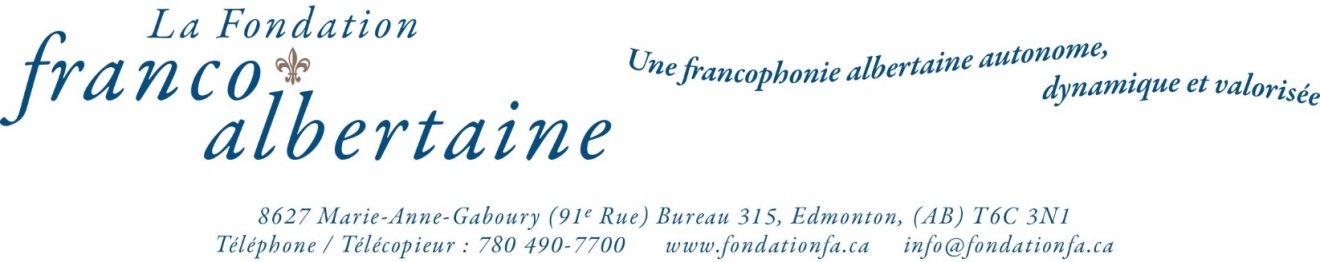 INSTRUCTIONSVeuillez lire très attentivement les instructions suivantes :Veuillez remplir ce formulaire à l’ordinateur. Aucun formulaire rempli à la main ne sera accepté. Ne soumettez votre candidature pour une bourse que si vous êtes admissible. Pour connaitre les critères d’admissibilité d’une bourse, vous devez lire sa fiche d’information que vous trouverez à www.fondationfa.ca/bourses.Vous pouvez soumettre votre candidature pour plus d’une bourse. Toutefois, vous devez soumettre un formulaire par bourse.Si vous soumettez votre candidature pour plusieurs bourses, nous vous recommandons fortement de modifier vos réponses en fonction des critères de sélection de chaque bourse que vous trouverez de leur fiche d’information respective à www.fondationfa.ca/bourses. Par exemple, si vous faites demande pour trois bourses différentes, ne soumettez pas trois fois le même formulaire.Assurez-vous de bien expliquer comment vous répondez aux critères de sélection décrits dans la fiche d’information de la bourse pour laquelle vous faites demande (voir www.fondationfa.ca/bourses). Assurez-vous de signer le formulaire (ou de le faire signer par un parent/tuteur si vous êtes âgé(e) de moins de 18 ans). Tout formulaire qui n’a pas été signé ne sera pas transmis au comité de sélection.Vous devez remplir TOUT le formulaire et le soumettre au plus tard le 15 mai à 17 h. N’oubliez pas de joindre à ce formulaire tous les documents pertinents.Toute demande incomplète ou en retard ne sera pas acceptée.La Fondation franco-albertaine communiquera seulement avec les récipiendaires d’ici la mi-septembre.FORMULAIRE DE DEMANDE 
POUR LA BOURSE VIA MUSICAVous devrez remplir TOUT le formulaire. N’oubliez pas de le réviser avant de le soumettre afin de vous assurer qu’il n’y ait pas d’erreurs. Tout formulaire incomplet, non signé et soumis en retard ne sera pas évalué par le comité de sélection.Vous devez lire la fiche d’information de la bourse pour laquelle vous faites une demande afin de vous assurer que vous répondez bien à tous les critères d’admissibilité et de sélection. Les fiches d’information des bourses à www.fondationfa.ca/bourses.Si vous avez des questions, veuillez communiquer avec nous à info@fondationfa.ca ou au 780 490-7700.RENSEIGNEMENTS PERSONNELSEn vertu de la loi sur la protection des renseignements personnels, La Fondation franco-albertaine tient à vous informer que les renseignements fournis dans cette demande de bourse demeureront confidentiels et seront utilisés uniquement aux fins de La Fondation jusqu’à avis contraire._________________________________________________________________	_____________________________________________________________________NOM DE FAMILLE 						PRÉNOM____________________________________	_______________________________________________________________		__________________________NUMÉRO	 		RUE 							APPARTEMENT_____________________________________	_________________________________________________________________	__________________________VILLE 				PROVINCE 						CODE POSTAL_________________________________________________________________	_____________________________________________________________________NUMÉRO DE TÉLÉPHONE					COURRIEL (veuillez fournir un courriel que vous consultez régulièrement.)_________________________________________________________________	NUMÉRO D’ASSURANCE SOCIALEJE SUIS (cochez toutes les réponses qui s’appliquent à votre situation) :Citoyen(ne) canadien(ne)Résident(e) permanent(e)Résident(e) de l’Alberta (vous vivez dans la province depuis au moins 3 mois.)ÉDUCATION (si vous êtes un étudiant)École secondaire que vous avez fréquentée__________________________________________________________________________________________________________________________________________________________NOM DE L’ÉCOLE SECONDAIRE	         			___________________________       		___________________________		 _______________________________________________VILLE 		                     		PROVINCE/PAYS 	 		 ANNÉE D’OBTENTION DU DIPLÔME Établissement postsecondaire que vous fréquentez ou planifiez de fréquenter_________________________________________________________________________________________________________________NOM DE L’ÉTABLISSEMENT POSTSECONDAIRE___________________________       	___________________________	_________________________________________________VILLE 		                    	PROVINCE		NUMÉRO D’ÉTUDIANT (s’il y a lieu)	________________________________________________________________________		_____________________________________________________________PROGRAMME D’ÉTUDES 						DIPLÔME OBTENU OU VISÉ_________________________________________________________________		_____________________________________________________________ANNÉE D’INSCRIPTION						ANNÉE D’OBTENTION DU DIPLÔMEAu moment de soumettre ma demande, je suis :Un(e) élève du secondaireUn(e) étudiant(e) de 1re annéeUn(e) étudiant(e) de 2e annéeUn(e) étudiant(e) de 3e annéeUn(e) étudiant(e) de 4e année ou plusUn(e) finissant(e) collégial ou universitaireAutre, veuillez expliquer TRAVAIL (si vous êtes un enseignant ou un chef de chœur) Au moment de faire la demande, pour quel établissement scolaire ou organisme travaillez-vous?_________________________________________________________________________________________________________ NOM DE L’ÉTABLISSEMENT SCOLAIRE/ORGANISME		_________________________________________________________________________________________________________ TITRE DE VOTRE POSTE		      			____________________________________	_______________________________________________________________	NUMÉRO	 		RUE 							_____________________________________	_________________________________________________________________	__________________________VILLE 				PROVINCE 						CODE POSTALRemarque : Si, après avoir soumis votre demande, vous fréquentez un établissement postsecondaire ou étudiez dans un programme autre que celui indiqué ci-dessus, vous devez en informer La Fondation franco-albertaine à info@fondationfa.ca. BOURSE (vous devez soumettre un formulaire par bourse. N’oubliez pas de consulter la fiche d’information de la bourse disponible à www.fondationfa.ca/bourses.)Expliquez comment cette bourse vous aidera et parlez-nous un peu de l’organisme offrant la formation que vous souhaitez suivre. (De 250 à 500 mots) Expliquez le lien entre la formation que vous souhaitez suivre et les objectifs de l’AVMA. (De 250 à 500 mots)Expliquez votre implication actuelle en matière d’éducation musicale dans le milieu scolaire albertain ou dans le milieu communautaire francophone albertain. (De 250 à 500 mots)Expliquez comment vous pourriez aider La Fondation à se faire connaitre.Déclaration et signaturePar la présente, je soumets une demande de bourse à La Fondation et je déclare :
que j’ai pris connaissance des conditions d’admissibilité et des critères de sélection de la bourse pour laquelle je fais demande auprès de La Fondation franco-albertaine (voir www.fondationfa.ca/bourses); que les renseignements fournis dans le présent formulaire sont complets et véridiques et que toute fausse déclaration peut entrainer le rejet de ma demande de bourse;que j’informerai La Fondation de tout changement qui pourrait avoir un impact sur mon admissibilité à la bourse pour laquelle je fais demande;que je comprends que la bourse pourrait m’être révoqué(e) si je ne poursuivais pas les études prévues sans raison valable et je m’engage donc à remettre à La Fondation un document officiel de l’établissement fréquenté indiquant que je suis bien inscrit(e) à des cours ou à une formation particulière.que j’autorise La Fondation à utiliser mon nom, ma photo et mes renseignements pertinents dans ses futures communications (ex. infolettres, rapports annuels, médias, annonces, etc.) si je reçois une bourse;que j’accepte de me rendre disponible, dans la mesure du possible, pour recevoir la bourse en main propre (incluant petit témoignage) et que je m’engage à écrire une lettre de remerciement au créateur du fonds dont je reçois la bourse.Signature du demandeur : ________________________________________	Date : _________________________								IMPORTANT
N’oubliez pas que seuls les dossiers complets et soumis dans les délais pourront être considérés par le comité de sélection. Prière de ne pas plier ni agrafer vos documents qui doivent être postés à l’adresse ci-dessous ou envoyer par voie électronique avant le 15 mai à 17 h, le cachet de la poste y faisant foi :La Fondation franco-albertainea/s du Comité de sélection des bourses315, 8627 rue Marie-Anne-Gaboury (91 St.)Edmonton (Alberta) T6C 3N1info@fondationfa.caPour information : 780 490-7700Nous remercions toutes les personnes qui soumettront leur candidature pour l’une ou l’autre des bourses que nous offrons grâce à nos généreux créateurs de fonds et donateurs. Nous communiquerons seulement avec les récipiendaires par courriel ou par téléphone d’ici la mi-septembre. 